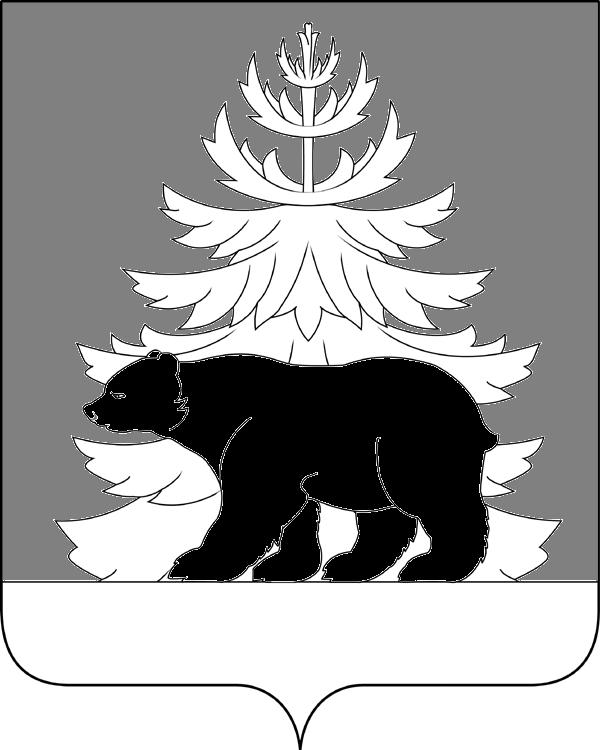 РОССИЙСКАЯ ФЕДЕРАЦИЯИРКУТСКАЯ ОБЛАСТЬАдминистрацияЗиминского районного муниципального образованияП О С Т А Н О В Л Е Н И Еот               г.    Зима      №              Об утверждении Порядка определения размера должностного оклада руководителя муниципального казенного, бюджетного, автономного учреждения Зиминского районного муниципального образованияВ целях обеспечения единого подхода к порядку определения размера должностного оклада руководителя муниципального казенного, бюджетного, автономного учреждения Зиминского районного муниципального образования, руководствуясь статьей 86 Бюджетного кодекса Российской Федерации, статьями 17, 53 Федерального закона от 06.10.2003 № 131-ФЗ «Об общих принципах организации местного самоуправления в Российской Федерации», постановлением администрации Зиминского районного муниципального образования от 31.12.2010 № 1348 «О порядке введения и установления систем оплаты труда работников муниципальных учреждений Зиминского районного муниципального образования, отличных от Единой тарифной сетки», статьями 22, 46 Устава Зиминского районного муниципального образования, администрация Зиминского районного муниципального образованияПОСТАНОВЛЯЕТ:Утвердить Порядок определения размера должностного оклада руководителя муниципального казенного, бюджетного, автономного учреждения Зиминского районного муниципального образования (Приложение). Руководителям отраслевых (функциональных) органов администрации Зиминского районного муниципального образования Дуда О.В., Усольцеву С.И., Ермиловой А.В.  осуществлять определение размера должностного оклада руководителя муниципального казенного, бюджетного, автономного учреждения в соответствии с порядком, установленным Приложением к настоящему постановлению, в отношении подведомственных им муниципальных учреждений. Признать утратившими силу постановление администрации Зиминского районного муниципального образования от 25.07.2011 № 805 «Об утверждении Порядка исчисления размера средней заработной платы для определения размеров должностных окладов руководителей муниципальных учреждений Зиминского районного муниципального образования».Управляющему делами администрации Зиминского районного муниципального образования Т.Е. Тютневой опубликовать настоящее постановление в информационно-аналитическом, общественно-политическом еженедельнике «Вестник района» и разместить на официальном сайте администрации Зиминского районного муниципального образования www.rzima.ru в информационно-телекоммуникационной сети «Интернет».Настоящее постановление вступает в силу после дня его официального опубликования.Контроль исполнения настоящего постановления оставляю за собой.Мэр Зиминского районного                  муниципального образования	                   Н.В. НикитинаСогласовано:Заместитель мэра по управлениюмуниципальным хозяйством«____» _____________  2019 г.                                                                                   А.Д. СултановУправляющий делами«____» _____________  2019 г.                                                                                   Т.Е. ТютневаНачальник  управления правовой, кадровойи организационной  работы			   «____» _____________  2019 г.                                                                                   Е.В. СымановичНачальник отдела по экономике, труду и охранетруда, потребительскому рынку                                                                  «____» _____________  2019 г.                                                                                   О.С. СтарковаПодготовил:Главный специалист по труду и охране трудаотдела по экономике, труду и охране труда, потребительскому рынку                                                                 тел. 3-15-91                                                                                                                   О.В. КозловаСписок рассылки:Дело 3 экз.Отдел по экономике, труду и охране труда, потребительскому рынкуКомитет по образованиюКомитет по культуреФинансовое управлениеМКУ « Центр бухгалтерского учета Зиминского района»Приложениек постановлению администрацииЗиминского районного муниципального образования от «   » __________ 20__ г. № ____Порядок определения размера должностного оклада руководителя муниципального казенного, бюджетного, автономного учреждения Зиминского районного муниципального образованияГлава 1. Общие положения1. Настоящий Порядок определяет правила определения размера должностного оклада руководителя муниципального казенного, бюджетного, автономного учреждения Зиминского районного муниципального образования (далее - муниципальное учреждение).2. Должностной оклад руководителя муниципального учреждения устанавливается при заключении с ним трудового договора (дополнительного соглашения к трудовому договору) главным распорядителем средств, осуществляющим функции и полномочия учредителя соответствующего муниципального учреждения.Глава 2. Порядок расчета должностного оклада руководителя муниципального учреждения3. Должностной оклад руководителя муниципального учреждения рассчитывается в кратном отношении к среднему размеру оклада (должностного оклада) работников муниципального учреждения (без учета заместителей руководителя и главного бухгалтера), установленному штатным расписанием муниципального учреждения и должен составлять до 5 размеров среднего оклада (должностного оклада) работников возглавляемого им муниципального учреждения.4. Конкретный размер кратного отношения должностного оклада руководителя муниципального учреждения к среднему размеру оклада (должностного оклада) работников возглавляемого им муниципального учреждения определяется муниципальным правовым актом главного распорядителя средств, исполняющим функции и полномочия учредителя муниципального учреждения.5. Средний размер оклада (должностного оклада) работников муниципального учреждения рассчитывается на основании штатного расписания муниципального учреждения, действующего на дату составления расчета должностного оклада руководителя муниципального учреждения.Средний размер оклада (должностного оклада) работников определяется как средневзвешенное значение и рассчитывается как сумма произведений размеров окладов (должностных окладов) работников муниципального учреждения (без учета должностного оклада руководителя, его заместителей и главного бухгалтера муниципального учреждения) на количество штатных единиц по каждой должности, деленное на общее количество штатных единиц (без учета руководителя, его заместителей и главного бухгалтера муниципального учреждения).6. Размер должностного оклада руководителя устанавливается соответствующим муниципальным правовым актом главного распорядителя средств, исполняющего функции и полномочия учредителя муниципального учреждения.7. Пересмотр размера должностного оклада руководителя муниципального учреждения осуществляется не чаще одного раза в год.Размер должностного оклада руководителя муниципального учреждения может быть пересмотрен в течение года, в случае если его пересмотр вызван реорганизацией муниципального учреждения в форме слияния, присоединения, разделения, выделения и (или) индексацией размеров окладов (должностных окладов) работников муниципального учреждения.8. Должностной оклад руководителя вновь созданного муниципального учреждения, а также муниципального учреждения, которое не осуществляло свою деятельность в связи с капитальным ремонтом (реконструкцией) его здания(ий), определяется в кратном отношении к среднему размеру оклада (должностного оклада) работников муниципального учреждения, предусмотренного проектом штатного расписания муниципального учреждения.9. Определение размера должностного оклада руководителя муниципального учреждения в соответствии с настоящим Порядком осуществляется в пределах фонда оплаты труда, сформированного на текущий год.